AMAÇ: Hastane Eczanesinde Son Kullanma Tarihi Yaklaşan İlaçların öncelikle tüketiminin sağlanarak imhaların önlenmesi ve yine de gerekiyorsa imha edilmesi yöntemlerinin belirlenmesi.KAPSAM : Tüm HastaneSORUMLULAR :Eczane Birim SorumlusuServis Sorumlu Hemşiresi ve HemşireleriUYGULAMA :İlaç ve Tıbbi Sarflar satın alınırken üretim tarihinin yeni ve son kullanım tarihinin uzunsüreli olanları tercih edilir ve buna göre ihalelerde teknik şartname hazırlanır.Alınan ilaç ve tıbbi sarf malzemelerinin SKT takipleri otomasyon programı ile yapılırve son kullanma tarihine 3 ay kala sistem uyarı verir.Alınan ilaç ve Sarf Malzemesinin Son Kullanma tarihine 3 ay kala ihale teknikşartnamesine göre satın alınan firma veya depoya haber verilerek daha uzun tarihlisi iledeğişimi yapılır.Hastanemiz hekim ve personeli ile işbirliği yapılarak düzenli olarak ilaç ve sarfmalzeme döküm stok listeleri servislere ve ilgili doktorlara verilir buna göre SKT yaklaşanilaç ve malzemelerin tüketimine öncelik verilmesi sağlanır.Yakın çevredeki devlet hastaneleri ile de işbirliği yapılarak SKT yaklaşan İlaç ve SarfMalzemesinin değişimi ya da ihtiyaç fazlası olarak devri yapılır.Hiçbir şekilde tüketilemeyen ve SKT geçmiş ilaç ve tıbbi sarf malzemeleri usulüneuygun olarak kayıttan düşme teklif ve onay tutanağı ile imha işlemi yapılır.Üretici ve temin edici tarafından çeşitli nedenlerle geri çekilen ilaç ve tıbbi sarfmalzemeleri resmi yazı ile duyurusu yapılıp toplanır. İlgili firmaya tutanak ile iadesiyapılıp,zararın tazmini hastane tarafından belirlenen ihtiyaca uygun başka bir ilaç veyasarf malzemeleri ile değişimi yapılır.Sağlık Bakanlığının programı olan ÇKYS’ de miadı yaklaşan ürünler, ihtiyaç fazlası olarak gösterilip diğer hastanelerin ihtiyaçlarına göre çekimlerinin yapılması sağlanır.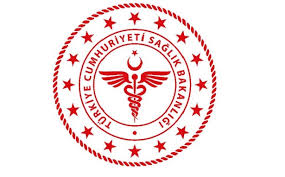                SAVUR PROF. DR. AZİZ SANCAR İLÇE DEVLET HASTANESİ               SON KULLANMA TARİHİ YAKLAŞAN İLAÇLARA YÖNELİK TALİMAT                                    SAVUR PROF. DR. AZİZ SANCAR İLÇE DEVLET HASTANESİ               SON KULLANMA TARİHİ YAKLAŞAN İLAÇLARA YÖNELİK TALİMAT                                    SAVUR PROF. DR. AZİZ SANCAR İLÇE DEVLET HASTANESİ               SON KULLANMA TARİHİ YAKLAŞAN İLAÇLARA YÖNELİK TALİMAT                                    SAVUR PROF. DR. AZİZ SANCAR İLÇE DEVLET HASTANESİ               SON KULLANMA TARİHİ YAKLAŞAN İLAÇLARA YÖNELİK TALİMAT                                    SAVUR PROF. DR. AZİZ SANCAR İLÇE DEVLET HASTANESİ               SON KULLANMA TARİHİ YAKLAŞAN İLAÇLARA YÖNELİK TALİMAT                                    SAVUR PROF. DR. AZİZ SANCAR İLÇE DEVLET HASTANESİ               SON KULLANMA TARİHİ YAKLAŞAN İLAÇLARA YÖNELİK TALİMAT                                    SAVUR PROF. DR. AZİZ SANCAR İLÇE DEVLET HASTANESİ               SON KULLANMA TARİHİ YAKLAŞAN İLAÇLARA YÖNELİK TALİMAT                                    SAVUR PROF. DR. AZİZ SANCAR İLÇE DEVLET HASTANESİ               SON KULLANMA TARİHİ YAKLAŞAN İLAÇLARA YÖNELİK TALİMAT                      KODUİY.TL.06YAYIN TARİHİ01.11.2018REVİZYON TARİHİ 01.01.2022REVİZYON NO01SAYFA SAYISI 01HAZIRLAYANKONTROL EDENONAYLAYANKalite Yönetim Direktörüİdari ve Mali İşler Müdür V.BaşhekimTürkan GELENVeysel ŞAŞMAZOğuz ÇELİK